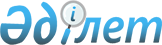 Об определении целевых групп населения и мер по их социальной защите от безработицы в 2012 году
					
			Утративший силу
			
			
		
					Постановление акимата города Семей Восточно-Казахстанской области от 24 февраля 2012 года N 187. Зарегистрировано Управлением юстиции города Семей Департамента юстиции Восточно-Казахстанской области 11 марта 2012 года за N 5-2-157. Утратило силу постановлением акимата города Семей Восточно-Казахстанской области от 25 февраля 2013 года № 270

      Сноска. Утратило силу постановлением акимата города Семей Восточно-Казахстанской области от 25.02.2013 № 270 (вводится в действие по истечении десяти календарных дней после дня его первого официального опубликования).

      

      

      В соответствии с подпунктами 14) пункта 1 статьи 31 Закона Республики Казахстан от 23 января 2001 года «О местном государственном управлении и самоуправлении в Республике Казахстан», статьей 5, подпунктом 2) статьи 7 Закона Республики Казахстан от 23 января 2001 года «О занятости населения», акимат города Семей ПОСТАНОВЛЯЕТ:



      1. Определить следующие целевые группы населения по городу Семей на 2012 год:



      1) малообеспеченные;



      2) молодежь в возрасте до двадцати одного года;



      3) воспитанники детских домов, дети–сироты и дети, оставшиеся без попечения родителей, в возрасте до двадцати трех лет;



      4) одинокие, многодетные родители, воспитывающие несовершеннолетних детей;



      5) граждане, имеющие на содержании лиц, которые в порядке, установленном законодательством Республики Казахстан, признаны нуждающимися в постоянном уходе, помощи или надзоре;



      6) лица, предпенсионного возраста (за два года до выхода на пенсию по возрасту);



      7) инвалиды;



      8) лица, уволенные из рядов Вооруженных Сил Республики Казахстан;



      9) лица, освобожденные из мест лишения свободы и (или) принудительного лечения;



      10) оралманы;



      11) выпускники организаций технического и профессионального, высшего и послевузовского образования;



      12) лица, высвобожденные в связи с ликвидацией работодателя - юридического лица либо прекращением деятельности работодателя - физического лица, сокращением численности или штата работников;



      13) наркозависимые и ВИЧ-инфицированные граждане;



      14) лица старше 50 лет;



      15) выпускники школ и профессиональных учебных заведений;



      16) лица, из семей, где нет ни одного работающего;



      17) участники Программы занятости 2020, завершившие профессиональное обучение по приоритетным профессиям (специальностям);



      18) лица, не работающие длительное время (более одного года).



      19) лица, состоящие на учете службы пробации уголовно-исполнительной инспекции.

      Сноска. Пункт 1 дополнен подпунктом 19 в соответствии с постановлением акимата города Семей Восточно-Казахстанской области от 05.09.2012 N 1094 (вводится в действие по истечении десяти календарных дней после дня его первого официального опубликования).



      2. Государственному учреждению «Отдел занятости и социальных программ города Семей», коммунальному государственному учреждению «Центр занятости» акимата города Семей обеспечить временную занятость лиц, отнесенных к целевым группам населения, и содействие в их трудоустройстве.



      3. Признать утратившим силу постановление от 6 апреля 2011 года № 205 «Об определении целевых групп населения и мер по их социальной защите от безработицы в 2011 году» (зарегистрировано в Реестре государственной регистрации нормативных правовых актов от 11 мая 2011 года № 5-2-144, опубликовано в газетах «Семей таңы» от 20 мая 2011 года № 31, «Вести Семей» от 20 мая 2011 года № 31).



      4. Контроль за исполнением настоящего постановления возложить на заместителя акима города Исабаеву З. Р.



      5. Настоящее постановление вводится в действие по истечении десяти календарных дней после дня его первого официального опубликования.

      

      

      Аким города Семей                                   А. Каримов
					© 2012. РГП на ПХВ «Институт законодательства и правовой информации Республики Казахстан» Министерства юстиции Республики Казахстан
				